Программа семинара по обучению лиц, претендующих на получение статуса федерального общественного наблюдателя в очной форме, для участия в мониторинге основного и дополнительного периода ГИА 2018Дата проведения семинара:10-11 апреля 2018г. ддммггггМесто проведения семинара:ФГБОУ ВО «Брянский государственный инженерно-технологический университет» Брянская область, г. Брянск, проспект Станке Димитрова, д.3. (область, город, улица, номер дома)Время (местное) проведения семинара:  1 день с 11:00до 17:002 день с 10:00до 16:00Цель:отбор и подготовка общественных наблюдателей для обеспечения качественного и объективного мониторинга государственной итоговой аттестации 2018 годаЗадачи семинара: - систематизация информации о технологии проведения ГИА;- ознакомление с содержанием нормативно-правовой базы проведения ГИА и системы общественного наблюдения;- ознакомление с регламентом проведения ГИА, правами и обязанностями общественных наблюдателей;-заполнение форм отчетности.Целевая аудитория семинара: лица, претендующие на получение статуса федерального общественного наблюдателя для мониторинга ГИА в очной форме из числа студентов образовательных организаций высшего образования и профессиональных образовательных организаций.Список докладчиков, выступающих и темы выступлений		План-график проведения семинара 1 день семинараПлан-график проведения семинара 2 день семинараСхема проезда к месту проведения семинараАдрес университета: г. Брянск, проспект Станке Димитрова, д.3.Проезд из Советского района: маршрутное такси № 10, 11, 35, 166, 38, 29, до остановки “Полтинник”. Проезд из Бежицкого района: маршрутное такси № 40, 34, 38, 29, 47  до остановки “Полтинник”. Проезд из Володарского района: маршрутное такси №  49,38,29,69  до остановки “Школа милиции”. Проезд из Фокинского района: маршрутное такси № 40, 34, 47 до остановки “Полтинник”. Схема прохода от остановки «Полтинник» до ФГБОУ ВО «БГИТУ»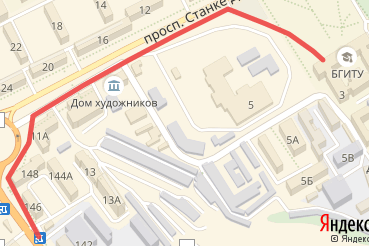 Схема прохода от остановки «Школа милиции» до ФГБОУ ВО «БГИТУ»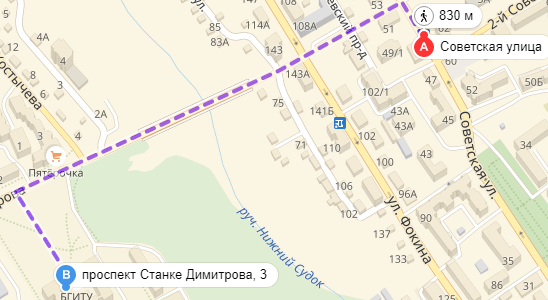 п/пФИО докладчиков,выступающихТема выступленийБибикова Наталья Васильевна,Главный консультант отдела развития общего и дошкольного образования Департамента образования и науки Брянской областиЛекция по теме: «Нормативное регулирование проведения государственной итоговой аттестации по образовательным программам среднего общего образования»Бибикова Наталья Васильевна,Главный консультант отдела развития общего и дошкольного образования Департамента образования и науки Брянской областиЛекция по теме: «Организация и проведение экзаменов в ППЭ»Осипенко Никита Константинович Федеральный тренер-стажер Ассоциации тренеров Российского союза молодежиТренинг «Конфликтология»Котова Ирина Степановна, методист отдела мониторинга и аналитики ГАУ "Брянский региональный центр обработки информации"Лекция по теме: «Организация работы предметных комиссий субъекта Российской Федерации при проведении государственной итоговой аттестации по образовательным программам среднего общего образования»Котова Ирина Степановна, методист отдела мониторинга и аналитики ГАУ "Брянский региональный центр обработки информации"Лекция по теме: «Организация работы конфликтной комиссии субъекта Российской Федерации»Мочанов Николай Владимирович, Начальник отдела обеспечения проведения единого государственного экзамена ГАУ "Брянский региональный центр обработки информации"Лекция по теме: «Применение технологии печати полного комплекта экзаменационных материалов в ППЭ»Локтюхова Татьяна Алексеевна Федеральный координатор КОН Центрального федерального округаЛекция по теме: «Организация общественного наблюдения при проведении государственной итоговой аттестации»Локтюхова Татьяна Алексеевна Федеральный координатор КОН Центрального федерального округаЛекция по теме: «Организация работы федеральных общественных наблюдателей для проведения мониторинга государственной итоговой аттестации в очной форме»Локтюхова Татьяна Алексеевна Федеральный координатор КОН Центрального федерального округаПрактическое занятие «Заполнение отчетности по итогам проведения мониторинга ГИА 2018»Шлапакова Светлана Николаевна, проректор по образовательной деятельности и молодежной политике ФГБОУ ВО«Брянский государственный инженерно-технологический университет»», кандидат биологических наук.Выступление по теме: «Роль студенческого сообщества в процедурах оценки качества образования»ВремяНаименованиеРегламент выступлений участников11:00-12:00Регистрация участников семинара60 минут12:00-12:20Приветственное словоЛоктюхова Татьяна Алексеевна – федеральный координатор КОН Центрального федерального округаШлапакова Светлана Николаевна - проректор по образовательной деятельности и молодежной политике ФГБОУ ВО «БГИТУ», кандидат биологических наукФомченков Вадим Владимирович – Председатель Брянской региональной организации общероссийской общественной организации «Российский союз молодежи».Репина Светлана Анатольевна – начальник отдела организационного и информационного обеспечения Управления оценки качества общего образованияДадаян Зарина Борисовна - Начальник отдела оценки качества образования и аккредитации АНО ЦСП РСМ20 минут12:20-12:35Выступление по теме: «Роль студенческого сообщества в процедурах оценки качества образования».Шлапакова Светлана Николаевна, проректор по образовательной деятельности и молодежной политике ФГБОУ ВО «Брянский государственный инженерно-технологический университет», кандидат биологических наук15 минут 12:35-13:05Входное тестирование на дистанционной платформе30 минут13:05-13:50Лекция по теме: «Нормативное регулирование проведения государственной итоговой аттестации по образовательным программам среднего общего образования»; «Организация и проведение экзаменов в ППЭ».Бибикова Наталья Васильевна - Главный консультант отдела развития общего и дошкольного образования Департамента образования и науки Брянской области45 минут13:50-14:30Лекция по теме: «Организация работы предметной и конфликтной комиссий субъекта Российской Федерации при проведении государственной итоговой аттестации по образовательным программам среднего общего образования».Котова Ирина Степановна, методист отдела мониторинга и аналитики ГАУ "Брянский региональный центр обработки информации"40 минут14:30-15:10Лекция по теме: «Применение технологии печати полного комплекта экзаменационных материалов в ППЭ».Мочанов Николай Владимирович, Начальник отдела обеспечения проведения единого государственного экзамена ГАУ "Брянский региональный центр обработки информации"   40 минут 15:10-16:20Тренинг «Конфликтология»Осипенко Никита Константинович Федеральный тренер-стажер Ассоциации тренеров Российского союза молодежи70 минут 16:20-17:00Лекция по теме: «Организация общественного наблюдения при проведении государственной итоговой аттестации»;«Организация работы федеральных общественных наблюдателей для проведения мониторинга государственной итоговой аттестации в очной форме». Локтюхова Татьяна Алексеевна – федеральный координатор КОН Центрального федерального округа.40 минутВремя НаименованиеРегламент выступлений участников10:00-11:00Регистрация участников 60 минут 11:00-11:40Практическое занятие «Заполнение отчетности по итогам проведения мониторинга ГИА 2018»40 минут11:40-13:00Практические занятия, решение кейсов80 минут13:00-13:50Итоговое тестирование участников семинара на дистанционной платформе50 минут13:50-15:30Собеседование с кандидатами в общественные наблюдатели. Формирование базы экспертовЛоктюхова Татьяна Алексеевна – федеральный координатор КОН Центрального федерального округа.Дадаян Зарина Борисовна - Начальник отдела оценки качества образования и аккредитации АНО ЦСП РСМ100 минут15:30-16:00Подведение итогов семинара30 минут